11/15/2020		Friends of The Kickapoo Valley ReserveBoard of Directors MeetingMonday, November 16, 20205:00 P.M. at KVR Visitor CenterCall to OrderSecretary’s Report and approval Treasurer’s Report and approvalOld BusinessNew Business	Committee reports		Photo contest		Cookie walk/bread sale/wreath sale event statusFuture meetings on Zoom (or equivalent) Set next meeting date. Currently set for Monday, December 21, 5:00pm at VCIs a December meeting necessary? Adjourn Donation level namesOn website: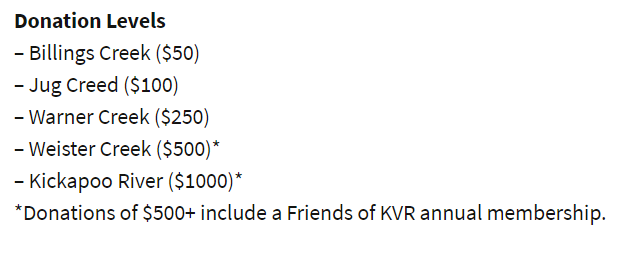 On envelope:Enhanced Discovery CenterProperty Restoration/Recreation ManagementEnvironmental Education ProgramGeneral Donation